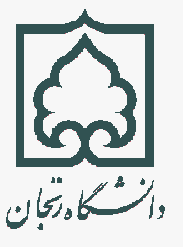 گروه همکاریهای علمی بین المللیفرم راهنمایی یا مشاوره مشترک پایان نامه های کارشناسی ارشد و دکتریUniversity of ZanjanInternational Scientific Cooperation DepartmentJoint Thesis / Dissertation Supervision Formاستاد راهنما یا مشاور در دیگر موسسات یا دانشگاههای خارج کشورفارسیانگلیسیعنوان دقیق پایان نامهتاریخ تصویبتاریخ دفاعنام و نام خانوادگی دانشجومقطعرشتهگروهدانشکدهدانشگاهنام و نام خانوادگی استاد راهنما در دانشگاه زنجاننام و نام خانوادگی استادان مشاور در دانشگاه زنجاننام و نام خانوادگی استاد راهنما در دیگر موسسات یا دانشگاههای ایراننام و نام خانوادگی استادان مشاور در دیگر موسسات یا دانشگاههای ایرانفارسیانگلیسینام و نام خانوادگی استاد راهنما درجه علمیرشتهگروهدانشکدهدانشگاهآدرس به انگلیسینام و نام خانوادگی استادان مشاور درجه علمیرشتهگروهدانشکدهدانشگاهآدرس به انگلیسی